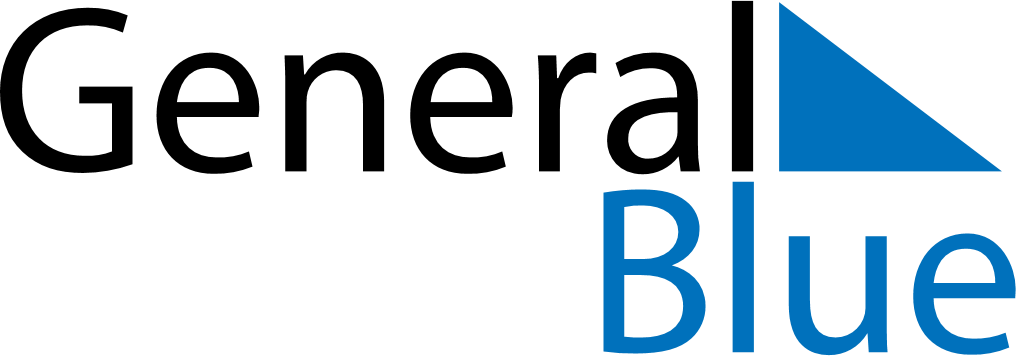 Weekly CalendarDecember 28, 2020 - January 3, 2021Weekly CalendarDecember 28, 2020 - January 3, 2021Weekly CalendarDecember 28, 2020 - January 3, 2021Weekly CalendarDecember 28, 2020 - January 3, 2021Weekly CalendarDecember 28, 2020 - January 3, 2021Weekly CalendarDecember 28, 2020 - January 3, 2021MondayDec 28TuesdayDec 29TuesdayDec 29WednesdayDec 30ThursdayDec 31FridayJan 01SaturdayJan 02SundayJan 036 AM7 AM8 AM9 AM10 AM11 AM12 PM1 PM2 PM3 PM4 PM5 PM6 PM